ПРИЛОЖЕНИЕТарифы и сборы АО «Аэропорт Туношна»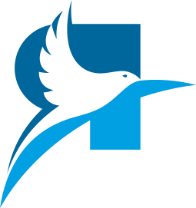 1. Аэропортовые сборы	22. Тарифы за обслуживание коммерческой загрузки ВС	33. Тарифы за наземное обслуживание ВС	54. Тарифы за предоставление специальных технических и транспортных средств	95. Тарифы за специальное обслуживание пассажиров (услуги Зала повышенной комфортности, VIP зала)	106. Тарифы за дополнительное обслуживание	117. Тарифы за оформление и выдачу пропусков	138. Материалы	149. Тарифы на авиаперевозку груза для грузоотправителей	15Примечание:	171. Аэропортовые сборы 
2. Тарифы за обслуживание коммерческой загрузки ВС
3. Тарифы за наземное обслуживание ВС4. Тарифы за предоставление специальных технических и транспортных средств5. Тарифы за специальное обслуживание пассажиров (услуги Зала повышенной комфортности, VIP зала)6. Тарифы за дополнительное обслуживание 7. Тарифы за оформление и выдачу пропусков 8. Материалы9. Тарифы на авиаперевозку груза для грузоотправителейПримечание:При расчете стоимости обслуживания рейса применяются цены, действующие на момент вылета воздушного судна (далее - ВС).Базовым критерием выбора тарифа за дополнительное техническое обслуживание ВС является тип ВС. Если тип обслуживаемого ВС не указан в Прейскуранте, то при выборе тарифа следует ориентироваться на величину максимальной взлетной массы при расчете стоимости обеспечения приема-выпуска, обслуживания санузлов (туалетов), заправку питьевой водой и слив питьевой воды.Порядок налогообложения налогом на добавленную стоимость услуг, оказываемых при внутренних и международных воздушных перевозках:Взимание платы за услуги по обслуживанию воздушных судов осуществляется по ставкам сборов (тарифов) и ценам, действующим на дату вылета воздушного судна из аэропорта.При реализации услуг, оказываемых в аэропорту, по прибытию и (или) вылету воздушного судна, совершающего международный рейс, обложение налогом на добавленную стоимость производится по ставке 0 процентов и 20 процентов, если вылет (прилет) из/в аэропорта совершается по внутреннему направлению.П.п.НаименованиеУсловия примененияЕдиница измеренияСтавка сбора (руб. без НДС)Дата последнего измененияПримечание1Сбор за взлет-посадкут. МВМ1285,0001.01.2024В соответствии с Приказом Департамента регулирования тарифов Ярославской области от 16.05.2022 №3-аэр (Зарегистрирован 17.05.2022 № 43-12516) Дата опубликования 20.05.2022, номер опубликования 76012022052000042Сбор за обеспечение авиационной безопасностит. МВМ732,0001.01.2024В соответствии с Приказом Департамента регулирования тарифов Ярославской области от 16.05.2022 №3-аэр (Зарегистрирован 17.05.2022 № 43-12516) Дата опубликования 20.05.2022, номер опубликования 76012022052000043Сбор за предоставление аэровокзального комплексавзрослыйпасс.179,0001.01.2024В соответствии с Приказом Департамента регулирования тарифов Ярославской области от 16.05.2022 №3-аэр (Зарегистрирован 17.05.2022 № 43-12516) Дата опубликования 20.05.2022, номер опубликования 76012022052000043Сбор за предоставление аэровокзального комплексаребенок от 2-х до 12 летпасс.89,5001.01.2024В соответствии с Приказом Департамента регулирования тарифов Ярославской области от 16.05.2022 №3-аэр (Зарегистрирован 17.05.2022 № 43-12516) Дата опубликования 20.05.2022, номер опубликования 76012022052000044Сбор за сверхнормативную стоянкучас5 % от сбора за взлет-посадку 07.10.2016П.п.НаименованиеУсловия примененияЕдиница измеренияСтавка сбора (руб. без НДС)Дата последнего измененияПримечание1Тариф за обслуживание пассажировза взрослого пассажирапасс.210,0001.01.2024В соответствии с Приказом Департамента регулирования тарифов Ярославской области от 16.05.2022 №3-аэр (Зарегистрирован 17.05.2022 № 43-12516) Дата опубликования 20.05.2022, номер опубликования 76012022052000041Тариф за обслуживание пассажировза ребенка от 2-х до 12 летпасс.105,0001.01.2024В соответствии с Приказом Департамента регулирования тарифов Ярославской области от 16.05.2022 №3-аэр (Зарегистрирован 17.05.2022 № 43-12516) Дата опубликования 20.05.2022, номер опубликования 76012022052000042Тариф за посадку или высадку пассажиров на 1 подачу одного технического средства (трап)ед.5347,0001.01.20243Тариф за доставку пассажировавтобус "ПАЗ"ед.2177,0001.01.20243Тариф за доставку пассажировАвтобус "COBUS"ед.3968,0001.01.20243Тариф за доставку пассажировАвтобус "ЛиАЗ"ед.2613,0001.01.20244Тариф за обработку грузов и почты ВВЛ: груз россыпьюлюбойкг5,0001.01.20234Тариф за обработку грузов и почты ВВЛ: груз россыпьюопасныйкг11,0001.01.20235Тариф за обработку грузов и почты ВВЛ: груз пакетированный (любой)терминальная обработкакг3,0001.01.20235Тариф за обработку грузов и почты ВВЛ: груз пакетированный (любой)перронная обработкакг4,0001.01.20236Тариф за обработку грузов и почты ВВЛ: груз пакетированный (опасный)терминальная обработкакг13,0001.01.20246Тариф за обработку грузов и почты ВВЛ: груз пакетированный (опасный)перронная обработкакг13,0001.01.20247Тариф за обработку тяжеловесного груза ВВЛ свыше 80 кгкг13,0001.01.20248Тариф за обработку грузов и почты МВЛ: груз россыпью (любой)терминальная обработкакг3,0001.01.20238Тариф за обработку грузов и почты МВЛ: груз россыпью (любой)перронная обработкакг4,0001.01.20239Тариф за обработку грузов и почты МВЛ: груз пакетированный (любой)терминальная обработкакг4,0001.01.20249Тариф за обработку грузов и почты МВЛ: груз пакетированный (любой)перронная обработкакг4,0001.01.202310Тариф за обработку грузов и почты МВЛ: груз россыпью (опасный)терминальная обработкакг4,0001.01.202410Тариф за обработку грузов и почты МВЛ: груз россыпью (опасный)перронная обработкакг4,0001.01.202311Тариф за обработку грузов и почты МВЛ: груз пакетированный (опасный)терминальная обработкакг4,0001.01.202411Тариф за обработку грузов и почты МВЛ: груз пакетированный (опасный)перронная обработкакг6,0001.01.202312Хранение груза в течение 24 часов (для груза россыпью)кг1,0001.01.202313Тариф за обеспечение бортпитанием ед.1855,0001.01.202414Lost & Found: оформление неисправностей зарегистрированного багажа и его розыскед.591,0001.01.202415Lost & Found: обработка досылочного багажа260,0001.01.202416Lost & Found: услуга по оформлению претензионного материала неисправностей зарегистрированного багажаед.255,0001.01.202417Lost & Found: обработка невостребованного багажаед.410,0001.01.202418Lost & Found: доставка багажакм.21,0001.01.2024П.п.НаименованиеУсловия примененияЕдиница измеренияСтавка сбора (руб. без НДС)Дата последнего измененияПримечание1Тариф за временную стоянку на аэродромеМВМ 0 – 10т сутки3809,0001.01.20241Тариф за временную стоянку на аэродромеМВМ 10 – 30т сутки5130,0001.01.20241Тариф за временную стоянку на аэродромеМВМ 30 – 70т сутки5246,0001.01.20241Тариф за временную стоянку на аэродромеМВМ более 70т сутки8049,0001.01.20241Тариф за временную стоянку на аэродромеВертолеты до 5 тоннсутки3809,0001.01.20241Тариф за временную стоянку на аэродромеВертолеты свыше 5 тоннсутки4136,0001.01.2024ВС АОН мес.13063,0001.01.2024Базирование самолетов на аэродроме2Тариф за обеспечение приема и выпускаМВМ 0 – 10т ед.4698,0001.01.2024Самолеты2Тариф за обеспечение приема и выпускаМВМ 0 – 12т и свыше 12тед.4698,0001.01.2024Вертолеты2Тариф за обеспечение приема и выпускаМВМ 10 – 30т ед.5776,0001.01.20242Тариф за обеспечение приема и выпускаМВМ 30 – 70т ед.7849,0001.01.20242Тариф за обеспечение приема и выпускаМВМ более 70т ед.10130,0001.01.20243Тариф за буксировкуGT-110ед.8821,0001.01.20244Предоставление буксировочного водилаед.695,0001.01.20245Тариф за внутреннюю уборку (комплекс)МВМ 0 – 10т ед.2038,0001.01.20245Тариф за внутреннюю уборку (комплекс)МВМ 10 – 30т ед.3396,0001.01.20245Тариф за внутреннюю уборку (комплекс)МВМ 30 – 70т ед.5944,0001.01.20245Тариф за внутреннюю уборку (комплекс)МВМ более 70т ед.11039,0001.01.20245Тариф за внутреннюю уборку (комплекс)737-800ед.6114,0001.01.2024только влажная уборка поверхностей и оборудования в бортовых туалетах5Тариф за внутреннюю уборку (комплекс)737-800ед.3949,0001.01.2024Только влажная уборка поверхностей и оборудования в бортовых буфетах5Тариф за внутреннюю уборку (комплекс)737-800ед.3949,0001.01.2024Только влажная уборка поверхностей и оборудования в бортовых кухнях5Тариф за внутреннюю уборку (комплекс)737-800ед.4721,0001.01.2024Только удаление различных загрязнений, вызванных проявлением воздушной болезни, рассыпанными продуктами, пролитыми продуктами и пятнами5Тариф за внутреннюю уборку (комплекс)737-800ед.4118,0001.01.2024Только удаление и утилизация мусора (при работе силами клининга аэропорта)5Тариф за внутреннюю уборку (комплекс)А321ед.3863,0001.01.2024Только влажная уборка поверхностей и оборудования в бортовых буфетах5Тариф за внутреннюю уборку (комплекс)А321ед.3863,0001.01.2024Только влажная уборка поверхностей и оборудования в бортовых кухнях5Тариф за внутреннюю уборку (комплекс)А321ед.5435,0001.01.2024Только влажная уборка поверхностей и оборудования в бортовых туалетах5Тариф за внутреннюю уборку (комплекс)А321ед.4518,0001.01.2024Только удаление различных загрязнений, вызванных проявлением воздушной болезни, рассыпанными продуктами, пролитыми продуктами и пятнами5Тариф за внутреннюю уборку (комплекс)А321ед.3694,0001.01.2024Только удаление и утилизация мусора (при работе силами клининга аэропорта)5Тариф за внутреннюю уборку (комплекс)Е190ед.1847,0001.01.2024Только влажная уборка поверхностей и оборудования в бортовых буфетах5Тариф за внутреннюю уборку (комплекс)Е190ед.1847,0001.01.2024Только влажная уборка поверхностей и оборудования в бортовых кухнях5Тариф за внутреннюю уборку (комплекс)Е190ед.2038,0001.01.2024Только влажная уборка поверхностей и оборудования в бортовых туалетах5Тариф за внутреннюю уборку (комплекс)Е190ед.2055,0001.01.2024Только удаление различных загрязнений, вызванных проявлением воздушной болезни, рассыпанными продуктами, пролитыми продуктами и пятнами5Тариф за внутреннюю уборку (комплекс)Е190ед.1422,0001.01.2024Только удаление и утилизация мусора (при работе силами клининга аэропорта)6Тариф за обслуживание санузлов (туалетов) – спецмашина туалет-сервисМВМ 0 – 70тед.4180,0001.01.20246Тариф за обслуживание санузлов (туалетов) – спецмашина туалет-сервисМВМ более 70т ед.6364,0001.01.20247Тариф за заправку ВС питьевой водойМВМ 0 – 70тед.2364,0001.01.20247Тариф за заправку ВС питьевой водойМВМ более 70т ед.4360,0001.01.20248Тариф за слив питьевой воды из системы ВСМВМ 0 – 10т ед.2161,0001.01.20248Тариф за слив питьевой воды из системы ВСМВМ 10 – 30т ед.2486,0001.01.20248Тариф за слив питьевой воды из системы ВСМВМ 30 – 70т ед.2858,0001.01.20248Тариф за слив питьевой воды из системы ВСМВМ более 70т ед.3288,0001.01.20249Подача электроэнергииустановка наземного питания АПА TUG GP400-140 час4822,0001.01.2024Минимум за 15 минут9Подача электроэнергиистационарный источник питания SA-90 час3593,0001.01.2024Минимум за 15 минутСтационарный источник питания АЭМГ-50час1690,0001.01.2024Минимум за 15 минутСтационарный источник питания АЭМГ-50 (без учета расходов за электроэнергию)час1605,0001.01.2024Минимум за 15 минут10Тариф за очистку ВС от снега и льда с использованием противообледенительной жидкости МВМ 0 – 10т ед.13080,0001.01.202410Тариф за очистку ВС от снега и льда с использованием противообледенительной жидкости МВМ 10 – 30т ед.17875,0001.01.202410Тариф за очистку ВС от снега и льда с использованием противообледенительной жидкости МВМ 30 – 50т ед.22670,0001.01.202410Тариф за очистку ВС от снега и льда с использованием противообледенительной жидкости МВМ 50 – 70т ед.24042,0001.01.202410Тариф за очистку ВС от снега и льда с использованием противообледенительной жидкости МВМ 70 –100т ед.27466,0001.01.202410Тариф за очистку ВС от снега и льда с использованием противообледенительной жидкости МВМ более 100т ед.30295,0001.01.202411Тариф за предоставление персоналаИнженер смены службы наземного обслуживания ВСчас4659,0001.01.202411Тариф за предоставление персоналаГрузчик (оказание помощи маломобильному пассажиру при рассадке внутри салона ВС)услуга1398,0001.01.202411Тариф за предоставление персоналаГрузчикуслуга2560,0001.01.202412Предоставление автомобиля сопровождения воздушного судна (лидирование)ед.1500,0001.01.202413Заправка ВС азотомобсл.3580,0001.01.20241 баллон14Вызов спецтранспорта с последующим отказом от использованияед.15% от стоимости услуги01.01.202015Тарифы за обслуживание экипажей:15.1Медицинский осмотр членов экипажачел.230,0001.01.202415.2Доставка экипажа к/от ВСед.2177,0001.01.202415.3Ксерокопия/печатьстр.18,0001.01.202415.4Прием-отправка сообщений по факсу или электронной почтестр.(усл.)40,0001.01.2024П.п.НаименованиеУсловия примененияЕдиница измеренияСтавка сбора (руб. без НДС)Дата последнего измененияПримечание1Подогреватель АИСТ-9Пчас6023,0001.01.2024Минимум за 15 минут2Подогреватель АИСТ-9Счас5879,0001.01.2024Минимум за 15 минут3Автобус пассажирскийчас2858,0001.01.2024Минимум за 15 минут4Автомобиль легковойчас1150,0001.01.2024Минимум за 15 минут5Автомобиль с подъемным кузовом АПК-10А ЗИЛчас3224,0001.01.2024Минимум за 15 минут6Автопогрузчик вилочныйчас2873,0001.01.2024Минимум за 15 минут7Электропогрузчикчас1256,0001.01.2024Минимум за 15 минут8Самоходная площадка обслуживания СПО-15Мчас5885,0001.01.2024Минимум за 15 минут9Пожарная машина час8847,0001.01.2024Минимум за 15 минут10Ленточный транспортерчас3012,0001.01.2024Минимум за 15 минут11Перегружатель паллет час4242,0001.01.2024Минимум за 15 минут12Тракторчас2236,0001.01.2024Минимум за 15 минут13Автогрейдер час1849,0001.01.2024Минимум за 15 минут14Несамоходная буксируемая паллетная тележкасутки1460,0001.01.202415КДМ Комбинированная дорожная машиначас5649,0001.01.2024Минимум за 15 минут16Авиационная стремянкаед.759,0001.01.202417Платформа гидравлическая подъемнаяед.1106,0001.01.2024П.п.НаименованиеУсловия примененияЕдиница измеренияСтавка сбора (руб. без НДС)Дата последнего измененияПримечание1Посещение Зала повышенной комфортности от 2-х лет и старшепасс.1333,3301.01.20242Приоритетное прохождение стандартных процедур (Fast track)пасс.2625,0001.01.2024 регистрация, предполетный досмотр и посещение Зала повышенной комфортности3Обслуживание в Бизнес-зале:3.1убывающих/прибывающих пассажировот 2-х лет и старшепасс.6520,0001.01.20243.2встречающих/провожающих лицвзрослый от 12 лет и старшепасс.2750,0001.01.20244Аренда Бизнес-залачас10070,0001.01.20245Дополнительное специальное бизнес-обслуживание для экипажейусл.1914,0001.01.20246Организация услуги сопровождения по перронуед.12122,0001.01.2024П.п.НаименованиеУсловия примененияЕдиница измеренияСтавка сбора (руб. без НДС)Дата последнего измененияПримечание1Профилактическая дезинфекциядля ВС до 50 кресел (включительно)усл.2179,0001.01.20241Профилактическая дезинфекциядля ВС от 51 кресла до 130 кресел (включительно)усл.2832,0001.01.20241Профилактическая дезинфекциядля ВС от 131 до 200 кресел (включительно)усл.3486,0001.01.20241Профилактическая дезинфекциядля ВС от 200 кресел и более усл.4358,0001.01.20242Удаление и утилизация мусора с ВСпри уборке ВС силами экипажаусл.4021,0001.01.20243Услуги временного хранения предметов и средств, запрещенных к перевозке на воздушном транспортеед./сутки132,0001.01.20244Услуги по использованию платформы SITA Airport Connect CUTEпасс.22,0001.01.20245Услуги по устранению последствий разлива ГСМ, специальных жидкостей, воды на местах стоянок ВСм22126,0001.01.20246Услуги ответственного хранения оборудования на территории аэропортаед./сутки184,0001.01.20247Услуги хранения оборудования/груза в теплом складе ед./сутки248,0001.01.20248 Погрузка груза/багажа в автомашинукг10,0001.01.20239Доставка бортпитания от/до «Астра Парк Отель» до/от аэровокзала транспортом аэропорта усл.1914,0001.01.202410Аренда буксировочного водила для ВС типа Ил76сутки929,0001.01.202411Надбавка за продление регламента работы аэропортаежедневно для пассажирских чартерных рейсов и Учебно-тренировочных полетовусл.40% ко всем тарифам и сборам08.12.202212Аренда учебного класса СНО ВС на территории АО «Аэропорт Туношна» до 5 часовусл.2872,0001.01.202413Разрешение на проведение видеосъемкиусл.10450,0001.01.202414Разрешение на проведение фотосъемкиусл.10450,0001.01.2024П.п.НаименованиеУсловия примененияЕдиница измеренияСтавка сбора (руб. без НДС)Дата последнего измененияПримечание1Разовый пропуск для прохода в зону транспортной безопасностиед.242,0001.01.20242Разовый пропуск для проезда в зону транспортной безопасностиед.727,0001.01.2024П.п.НаименованиеУсловия примененияЕдиница измеренияСтавка сбора (руб. без НДС)Дата последнего измененияПримечание1Противообледенительная жидкость тип I 100% (Octaflo Lyod)литр273,0001.01.20242Антиобледенительная жидкость тип IV 100% (Maxflight AVIA)литр288,0001.01.2024П.п.НаименованиеУсловия примененияЕдиница измеренияСтавка сбора (руб. без НДС)Дата последнего измененияПримечание1Стоимость оформления грузовой авианакладной (ГАН)шт.527,0001.01.2024Базовый сбор2Сервисный сбор за прием груза к перевозкеусл.218,0001.01.2024Базовый сбор3Маркировка 1 единицы грузаед.30,0001.01.2024Базовый сбор4Упаковка габаритного грузаРазмеры до 2м*1м*0,8мед.1578,0001.01.2024Дополнительный сбор5Упаковка крупногабаритного грузаРазмеры свыше 2м*1м*0,8мед.2481,0001.01.2024Дополнительный сбор6Услуги хранения груза/оборудования на складе временного хранения:любой груз кроме опасногокг/сутки4,0001.01.2023Дополнительный сбор7Погрузо-разгрузочные работы при сдаче груза на склад, при получении груза со складакг16,0001.01.2024Дополнительный сбор8Выгрузка груза, прибывшего на пассажирском рейсе со склада в автомобиль Мин. оплачиваемое количество груза – 30 кгкг9,0001.01.2023Дополнительный сбор9Стоимость авиаперевозки груза на направлении:Минимальное кол-во оплачиваемого груза по одной ГАН:Единица измеренияСтавка сбора за 1 кг (руб. без НДС)Дата последнего измененияКод авиакомпании9.1Архангельск20 кгкг140,0001.01.2024А49.2Астрахань20 кгкг160,0001.01.2024А49.3Волгоград20 кгкг169,0001.01.2024А49.4Екатеринбург20 кгкг179,0001.01.2024А49.5Калининград20 кгкг179,0001.01.2024А49.6Калуга20 кгкг130,0001.01.2024А49.7Казань1 кгкг294,0001.01.2024ЮВ9.8Красноярск20 кгкг140,0001.01.2024А49.9Магнитогорск20 кгкг169,0001.01.2024А49.10Махачкала20 кгкг160,0001.01.2024А49.11Минеральные Воды20 кгкг82,0001.01.2024А49.12Мурманск20 кгкг160,0001.01.2024А49.13Нижнекамск20 кгкг160,0001.01.2024А49.14Нижний Новгород20 кгкг150,0001.01.2024А49.15Нижневартовск20 кгкг150,0001.01.2024А4П.п.Стоимость авиаперевозки груза на направлении:Минимальное кол-во оплачиваемого груза по одной ГАН:Единица измеренияСтавка сбора (руб. без НДС)Дата последнего измененияКод авиакомпании9.16Псков20 кгкг150,0001.01.2024А49.17Пермь20 кгкг160,0001.01.2024А49.17Пермь1 кгкг392,0001.01.2024ЮВ9.18Самара20 кгкг98,0001.01.2024А49.19Санкт-Петербург20 кгкг140,0001.01.2024А49.20Саранск20 кгкг160,0001.01.2024А49.21Саратов20 кгкг160,0001.01.2024А49.22Сочи20 кгкг74,0001.01.2024А49.23Тюмень20 кгкг169,0001.01.2024А49.24Уфа20 кгкг150,0001.01.2024А49.24Уфа1 кгкг294,0001.01.2024ЮВ9.25Челябинск20 кгкг160,0001.01.2024А4